BEGINNER WATERCOLOR CLASS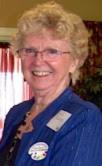 Sally Browning PearsonThursday Mornings 9:30 to 12:30 - Introductory class one month Cost: $100 ($25 per day)Requirements: 1.  The desire and perseverance to learn2.  The ability to draw or trace your subject matter 3.  You must bring your own subject matter (your own photos are best or if you must, photos from calendars or magazine) 4.  Your own "watercolor stuff" WATERCOLOR PAINTS: The minimum watercolors required would be a small palette of colors, Yarka is one brand that is very cheap and colors are fairly strong.  But, you will not get the same results as you see what I demonstrate.  It is one way to start.  These can be purchased at Stuart Art Supply.  They have three different sizes of sets.THE BEST WAY:Professional Grade Tube Watercolors (with the colors listed below you can make almost any color)Alizarin Crimson (cool red), Permanent Red (warm red), Ultra Marine Blue, Pthalo Blue, Pthalo GreenCad yellow lightSTUART ART SUPPLY will make up palettes with these colors for a very low cost to you.  (A Palette with the professional grade tube colors already squeezed into it) or you can buy and set up your own palette.​WATERCOLOR BRUSHES:1. Loew Cornell 7020 Series #14 & #8 Round 2. 1/2" & 3/4" Loew Flat 7100 Series To start you can get by with the two larger ones the #14 Round and the 3/4 inch FlatPAPER AND SKETCH BOOK:Canson XL Watercolor Paper in a Pad or Block (This is a very reasonable w/c paper and is great for students)Any size will do, I will be using a 9"x12" 140# PadI will also use and demonstrate Arches Watercolor Paper (which is the best in my opinion)Small sketch pad Paper towels and a water bucket 4B or 6B Pencil Eraser Kneaded Eraser-- WATERCOLORS & ACRYLICS BY: Sally Browning Pearson - (772) 340-3728 -  http://sallyspaintings.blogspot.com